Мубарак Асылбек Оңғарұлы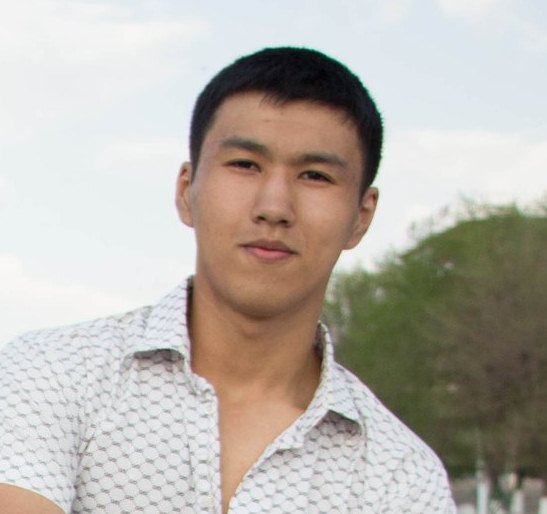 Дата рождения: 18 августа 1994г.Национальность: Казах.Сот.: +7 775 7803680Цель: собрать команду Web-специалистов. Продвигаться и развиваться в области Web-технологий.Альтернативная цель: получить образование в Шаньдунском научно-технологическом университе. Магистратура/ Бакалавриат.ОбразованиеОпыт работы Июнь 2015 - Июль 2015ТОО "Buy and Smile"Junior Java Developer (Веб-программист, Караганда, Практика) Практиковал навыки веб-программирования. Создание «Бек-энда». Участие в проектировании новой поисковой системы Yuwert.Апрель 2013 - Май 2013 ТОО «Сервис-Процесс»  (Караганда, Практика) 1С программистПроходил обучение финансовым и конструкционным утилитам бухгалтерского 1С приложения со стороны разработчика.Ноябрь  2012 - Декабрь 2012 ТОО «НБТ-НТ» (Астана, Практика) Сервис-специалистПоддержка сетевого оборудования. Консультация и установка ПО. Ключевые навыки• Средний уровень знаний в front-end технологиях: HTML, CSS, JavaScript. Также использовал такие технологии как AJAX. Имею опыт работы в back-end технологиях  J2EE использую fraemworks Spring. Проходил курсы Java-developer от «Epam systems».  В данный момент работаю над индивидуальным заданием для окончания курса;• Опыт работы с базами данных MySQL, MSSQL.
• Категория В водительских прав;Знание иностранных языковРусский – свободно;Английский — Intermediate;Китайский — First HSK level;Хобби, увлечения и достиженияИграю на гитаре. Активно интересуюсь историей и культурой Японии и Китая. Принимал активное участие в молодёжном крыле Народно-демократической партии «Нур Отан», «Жас Отан». Призер области по Кикбоксу. Награжденный представитель конференции посвещенной памяти Бухар Жырау. 2013-2016Карагандинский Государственный технический университетМатематическое и компьютерное моделирование 2009-2013Карагандинский Государственный технический университет(Колледж) Информационные системы